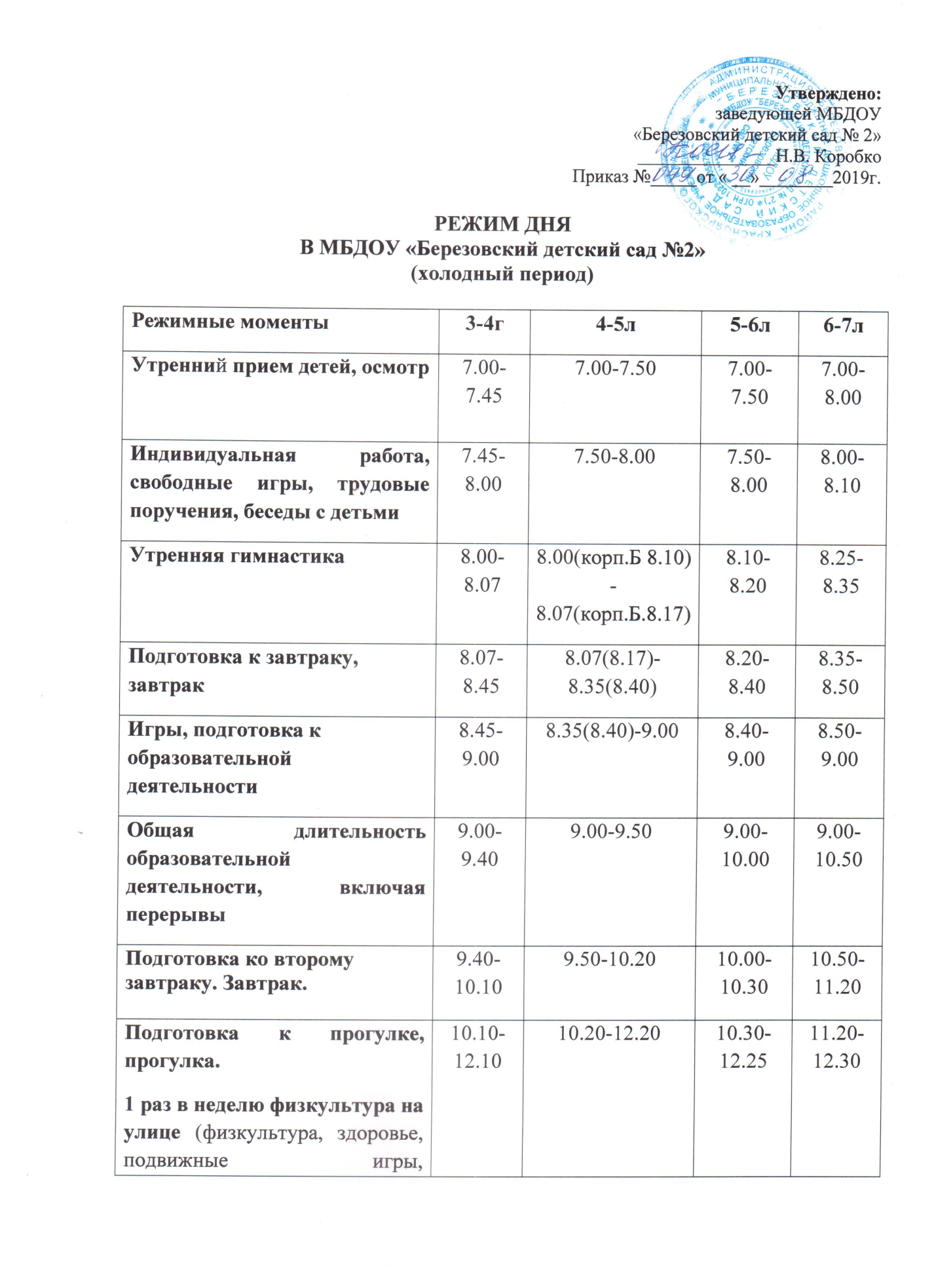 Подготовка к прогулке, прогулка.1 раз в неделю физкультура на улице (физкультура, здоровье, подвижные игры, коммуникация, познание)10.10-12.1010.20-12.2010.30-12.2511.20-12.30Подготовка к обеду. Обед.12.10-13.0012.20-13.0012.25-13.0012.30-13.00Подготовка ко сну. Дневной сон.13.00-15.0013.00-15.0013.00-15.0013.00-15.00Постепенный подъём, воздушные ванны, водные процедуры 15.00-15.3015.00-15.3015.00-15.2015.00-15.20Подготовка к полднику, полдник 15.30-16.0015.30-16.0015.20-15.4515.20-15.45Игры, досуг, общение и деятельность по интересам, НОД 16.00-17.0016.00-17.0015.45-16.4015.45-16.40Подготовка к прогулке, прогулка:17.00-18.0017.00-18.0016.40-18.0016.40-18.00Подготовка к ужину, ужин 18.00-18.3018.00-18.3018.00-18.3018.00-18.25Прогулка, игры, уход детей домой.18.30-19.0018.30-19.0018.30-19.0018.25-19.00